HACETTEPE ÜNİVERSİTESİ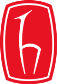 ATATÜRK İLKELERİ VE İNKILÂP TARİHİ ENSTİTÜSÜDoktora Tez İzleme Komitesi TeklifiÖĞRENCİ BİLGİLERİTEZ İZLEME KOMİTESİ ÜYELERİAdayın doktora tez çalışmasını izlemek üzere, yukarıda belirtilen öğretim üyeleri ‘Tez İzleme Komitesi’ olarak önerilmektedir.Gereği için bilgilerinize arz ederim. Tarih:  …/…../……	                                                                                                 (Danışman Adı Soyadı)                                                                                               (İmza)Adı Soyadı:Numarası:Anabilim Dalı:Programı:Statüsü: DoktoraUnvanı,  Adı, SoyadıKurumu – Bölümü1-2-3-